Autor výukového materiálu: Petra MajerčákováDatum vytvoření výukového materiálu: říjen 2013Ročník, pro který je výukový materiál určen: VIIIVzdělávací oblast: Člověk a přírodaVzdělávací obor: ChemieTématický okruh: Anorganická chemieTéma: Směsi – písemkaAnotace: Písemka slouží k procvičení probraného učiva, je rozdělena na dvě skupiny. Žáci pracují samostatně. Po skončení práce je písemka vybrána a opravena učitelem. Následuje společné zodpovězení otázek a případná diskuze.Zdroje:__________________Autorem materiálu a všech jeho částí, není-li uvedeno jinak, je Petra Majerčáková.Tvorba materiálu je financována z ESF a státního rozpočtu ČR.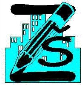 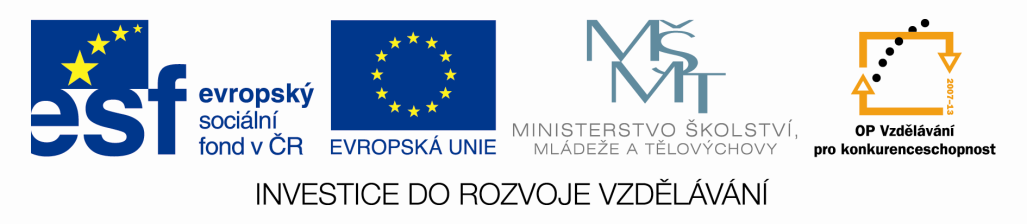 Směsi - písemkaSkupina A                                                                                              Jméno:Definuj:Nasycený roztok:____________________________________________________________________________________________________________________________Značka roztoku je:Napiš 4 metody oddělování složek směsí:____________________________________________________________________________________________________________________________________________________________________________________________________________________________________________________________________________________Vyber z nabídky stejnorodou směs:A, emulze                     B, roztok                  C, suspenze                      D, aerosolEmulze je stejnorodá – různorodá směs složená z__________________________________________________________________________________________________Pěna je stejnorodá – různorodá směs složená z ___________________________________________________________________________________________________Produkt filtrace je_______________________________________________________Podstatou filtrace je_____________________________________________________Směsi – písemkaSkupina B                                                                     Jméno:Napiš čtyři metody oddělování složek směsí:________________________________________________________________________________________________________________________________________________________________________________________________________________________________________________________________________Definuj nenasycený roztok:______________________________________________________________________________________________________________Produktem destilace je _______________________________________________Suspenze je stejnorodá – různorodá směs složená z __________________________________________________________________________________________Mlha je stejnorodá – různorodá směs složená z _____________________________________________________________________________________________Značka pro roztok je:Vyber z nabídky stejnorodou směs:A, dým                            B, suspenze                        C, emulze                D, roztokPodstatou krystalizace je________________________________________________________________________________________________________________